ΤΡΑΠΕΖΙΚΟΙ ΛΟΓΑΡΙΑΣΜΟΙΔΙΚΑΙΟΥΧΟΣ : ΑΓΩΝΙΣΤΙΚΗ ΛΕΣΧΗ ΑΥΤΟΚΙΝΗΤΟΥΣΤΟ ΚΑΤΑΘΕΤΗΡΙΟ ΝΑ ΑΝΑΓΡΑΦΕΤΕ ΠΑΝΤΑ :ΟΝΟΜΑΤΕΠΩΝΥΜΟ ΚΑΙ ΑΙΤΙΟΛΟΓΙΑ(Συνδρομή, παράβολο αγώνα κλπ)__________________________________________________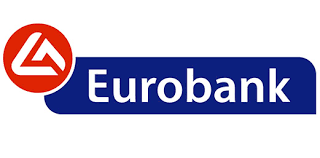 IBAN Eurobank :   GR32 0260 2530 0004 2010 1747 956__________________________________________________Προσεχώς και άλλες τράπεζες...